Outpatient PharmacyInbound ePrescribing (IEP) CS Electronic Prescriptions (eRx) 5.0VistA Patch # PSO*7.0*617Release Notes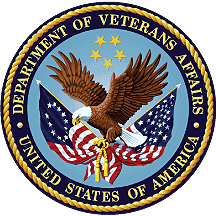 November 2021Version 1.0Department of Veterans AffairsOffice of Information and Technology (OI&T)(This page included for two-sided copying.)Table of Contents1.	Introduction	11.1	Related Patches	11.2	Summary of Changes	12.	Product Documentation	2(This page included for two-sided copying.)IntroductionThe Inbound Electronic Prescribing (eRx) v5.0 enhancements include updates to the current eRx functionality to allow the VA to receive and dispense electronic prescriptions for controlled substance medications. Up until now the eRx Holding Queue restricted the selection of a controlled substance VA dispense drug for any incoming electronic prescription due to the fact that the functionality was not 100% compliant with the DEA requirements (21 CFR Part 1311 Subpart C) for receiving, processing and dispensing controlled substance electronic prescriptions. This project addresses all the DEA requirements and enables the eRx Holding Queue to process incoming electronic prescriptions for controlled substance medications.Related PatchesThe following patches are being released to support this project:   APPLICATION/VERSION                              PATCH   ----------------------------------------------------------   OUTPATIENT PHARMACY (PSO) V. 7.0                 PSO*7*617   CONTROLLED SUBSTANCE (PSD) V. 3.0                PSD*3*89Summary of ChangesBelow is a list of the changes made to the existing Outpatient Pharmacy eRx functionality. Please, refer to the patch description for more detailed information.New HOLD, REJECT and REMOVE have ben addedThe CMOP Controlled Substance Rx Dispense Report [PSO CMOP CS RX DISPENSE REPORT] was modified to identify prescriptions that came through eRxThe Released and Unreleased Prescription Report [PSO RELEASE REPORT] was modified to identify prescriptions that came through eRxThe Complete Orders from eRx [PSO ERX FINISH] option was modified to allow the processing of CS eRx prescriptions:A new filter was added to allow the selection of CS, non-CS or Both types of records to display on the eRx Holding Queue.When CS or Both is selected a new filter was added to allow the user to select the CS Schedule of the records to display on the eRx Holding Queue.CS eRx records will be identified in the eRx Holding Queue by a closing square bracked (]) displayed right after the sequence # of the eRx record. Also, once the user selects a CS eRx record it will display “EPCS DEA VALIDATED” in the header.The SORT ENTRIES action was modified to allow the user to group CS and non-CS prescriptions after the sort field is selected.DO NOT FIILL records will be clearly identified in the header section of the eRx Holding Queue.The prescriber DEA# will be displayed along with the other prescriber information.For CS eRx records the DEA Schedule will be displayed right after the eRx and VistA Drug names.A patient must have at least the ZIP CODE in order to have a CS eRx prescription processed in the eRx Holding Queue.The VistA Prescriber selected for a CS eRx record must have a valid DEA# on file and be authorized to write a prescription for the CS Schedule of the VistA Drug selected. Furthermore, the DEA# must match the incoming DEA# otherwise the prescriber cannot be selected for the eRx record.If the VistA drug selected for the eRx record is marked as a DETOX drug the VistA prescriber must have a valid DETOX# on file.A new Audit Log was introduced in the eRx Holding Queue to display all changes made to the any eRx records (CS or non-CS) for the following fields: PATIENT, PROVIDER, DRUG, QTY, DAYS SUPPLY, # OF REFILLS, SIG, PROVIDER COMMENTS and PATIENT INSTRUCTIONS.When the user select the eRx Change Request (EC) action for a CS eRx record it will limit the to select P (Prior Authorization Required) or U (Prescriber Authorization) for the RX change message request code.The Patient Prescription Processing [PSO LM BACKDOOR ORDERS] and Complete Orders from OERR [PSO LMOE FINISH] options were modified to allow the processing of CS eRx prescriptions:A new hidden action called ‘Un Accept eRx’ (UA) was added for Pending Orders to allow the user to removed it from the Pending Queue and place the eRx back in the eRx Holding Queue to be re-processed.When viewing a digitally signed eRx pending order the first line of the scrollable area will display the text "Processing Digitally Signed eRx Order" in reverse video.For digitally signed eRx pending orders at the end of the scrollable area there will be a foot note that says: This prescription meets the requirements of the Drug Enforcement Administration (DEA) electronic prescribing for controlled substances rules (21 CFR Parts 1300,1304, 1306, & 1311).A new hidden action called Jump to eRx (JE) to allow the user to jump to the corresponding eRx record in the eRx Holding Queue.Product DocumentationDocumentation describing the new functionality introduced by this patch is available. The preferred method is to retrieve files from download.vista.med.va.gov. This transmits the files from the first available server. Sites may also elect to retrieve files directly from a specific server.Sites Software and Documentation Retrieval Instructions:Upon National Release the documentation will be in the form of Adobe Acrobat files. Documentation will be found on the VA Software Documentation Library at: https://www.va.gov/vdl/File NameTitleFTP ModePSO_7_0_P617_ig.pdfInstallation Guide - Inbound ePrescribing (PSO*7*0*p617)BinaryPSO_7_0_P617_img.pdfImplementation Guide - Inbound ePrescribing (PSO*7*0*p617)BinaryPSO_7_0_P617_rn.pdfRelease Notes - Inbound ePrescribing (PSO*7*0*p617)BinaryPSO_7_0_tm.pdfTechnical Manual/Security Guide - Outpatient Pharmacy V.7.0BinaryPSO_7_0_P617_um_1_2.pdfPSO_7_0_P617_um_31.pdfPSO_7_0_P617_um_32.pdfPSO_7_0_P617_um_41.pdfPSO_7_0_P617_um_42.pdfPSO_7_0_P617_um_51.pdfPSO_7_0_P617_um_52.pdfPSO_7_0_P617_um_6.pdfUser Manual - Inbound ePrescribing (PSO*7*0*p617)Binary